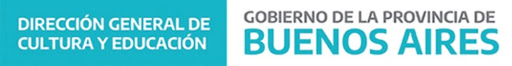 DIRECCIÓN DE EDUCACIÓN SUPERIORINSTITUTO MUNICIPAL DE CERAMICA DE AVELLANEDASOLICITUD DE EQUIVALENCIA. RESUMEN(A completar por el/la estudiante)Sra. Directora  del Instituto Municipal de Cerámica Profesor/a: ROSANA SALVIEl/la que suscribe, ........................................................................................... DNI N° .....................................alumno/a de ........... año de la carrera .......................................................................................................................solicita se le reconozca equivalencia de estudios de la/s asignatura/s que se detallan a continuación.Adjunta a la presente la solicitud individual, el programa debidamente autenticado y el certificado o constancia que acredita su aprobación.......................................................... de ............. de .............	Firma del alumno/aA COMPLETAR POR LA SECRETARIARecibido ..…………………………………………………………………….......................................Materia/s solicitada/s por equivalencia:1- ........................................................     12- .......................................................2- ........................................................13- ........................................................3- ........................................................14- ........................................................4- ........................................................15- ........................................................5- ........................................................16- ........................................................6- ........................................................17- ........................................................7- ........................................................18- ........................................................8- ........................................................19- ........................................................9- ........................................................20- ........................................................10- ........................................................21- ........................................................11- ........................................................22- .........................................................................................................SelloFirma y sello aclaratoriodel establecimientodel Secretario/a